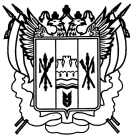 Российская ФедерацияРостовская областьмуниципальное образование «Заветинское сельское поселение»Собрание депутатов Заветинского сельского поселенияР е ш е н и еПринятоСобранием депутатов                                                              18 августа 2021 годаВ соответствии со статьей 37 Федерального закона от  06.10.2003 № 131-ФЗ «Об общих принципах организации местного самоуправления в Российской Федерации», решением Собрания депутатов Заветинского сельского поселения  от 18.08.2021 № 175 «О порядке проведения конкурса на должность главы Администрации Заветинского сельского поселения» Собрание депутатов Заветинского сельского поселенияРЕШИЛО:1. Назначить членами комиссии по проведению конкурса на должность главы Администрации Заветинского сельского поселения (далее – конкурсная комиссия):1) Директора муниципального бюджетного общеобразовательного учреждения «Заветинская СОШ № 1» Таранина Сергея Николаевича;2) Председателя общественного Совета при Администрации Заветинского района  Ковалеву Светлану Михайловну;3) Председателя СПК «Колос» Щетинина Владимира Петровича.2. Установить, что до избрания секретаря конкурсной комиссии его полномочия исполняет Таранин Сергей Николаевич. 3. Настоящее решение вступает в силу со дня его официального обнародования.Председатель Собрания депутатов – Глава Заветинского сельского					В.И.Решетников	 село Заветное	 18 августа 2021 года	 № 175О назначении половины членов комиссии по проведению конкурса на должность главы Администрации Заветинского сельского поселения